FLUXOS E PRAZOS (anexo D)ALINHAMENTO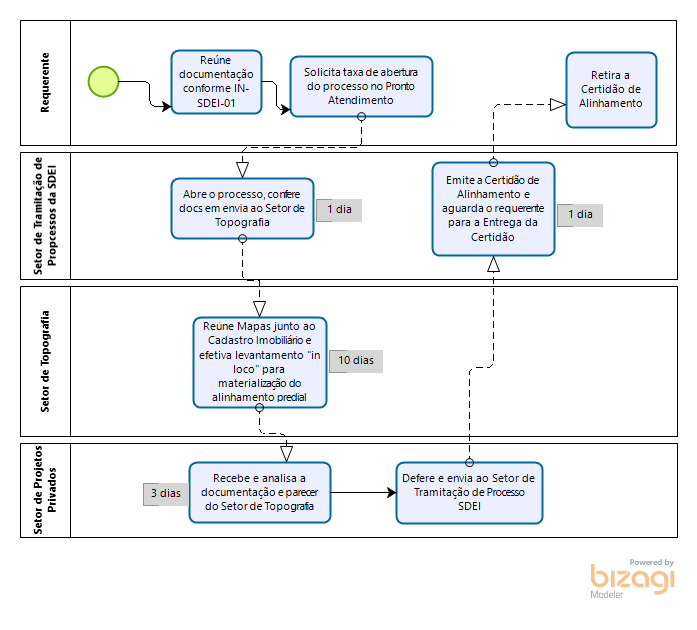 APROVAÇÃO DE PROJETO ARQUITETÔNICO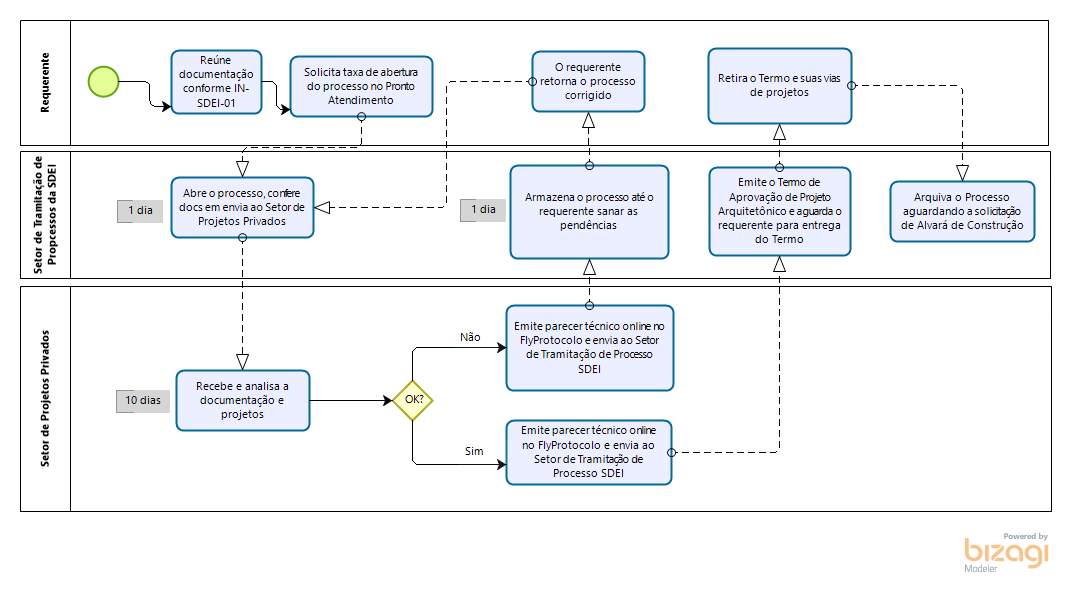 ALVARÁ DE CONSTRUÇÃO, REFORMA, AMPLIAÇÃO e REGULARIZAÇÃO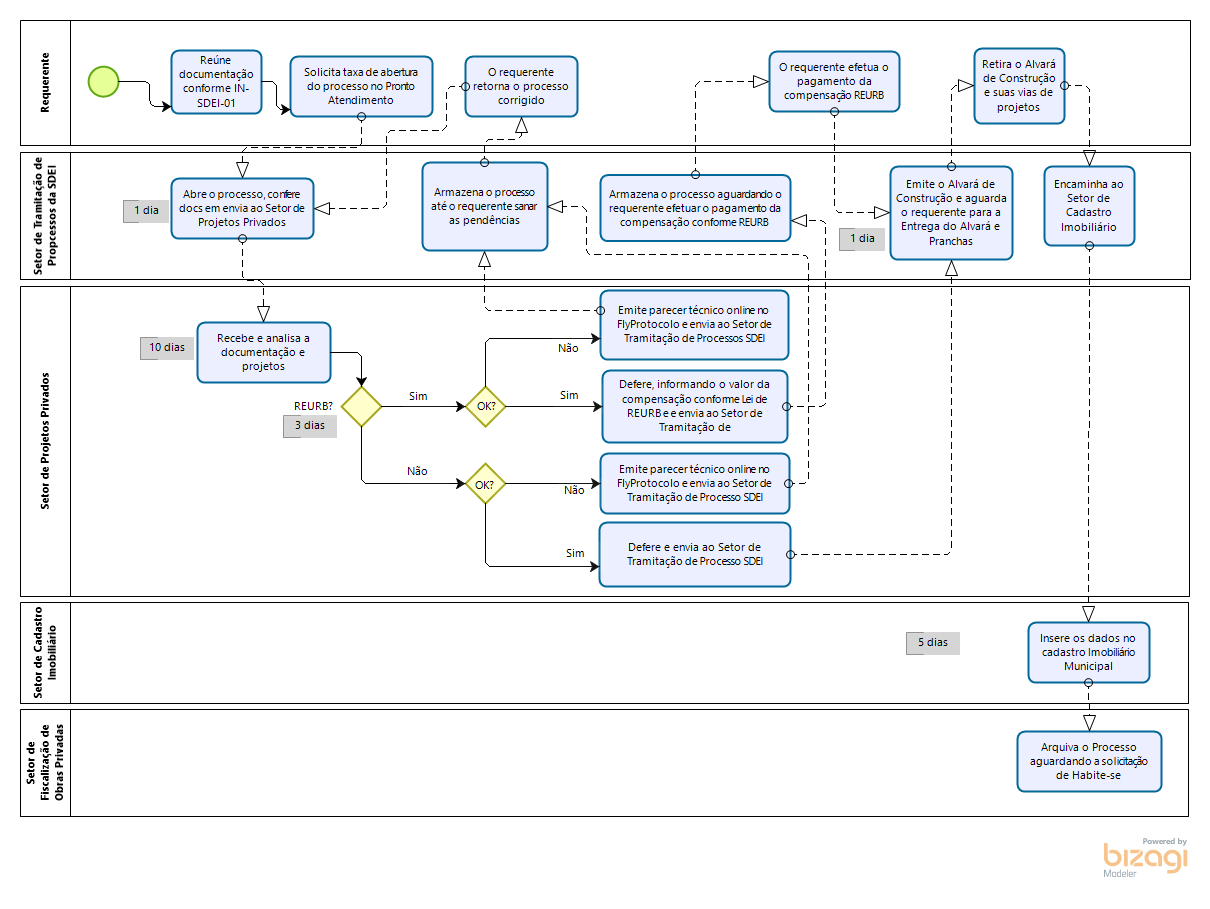 MODIFICAÇÃO DE PROJETO ANTES DO TÉRMINO DA OBRA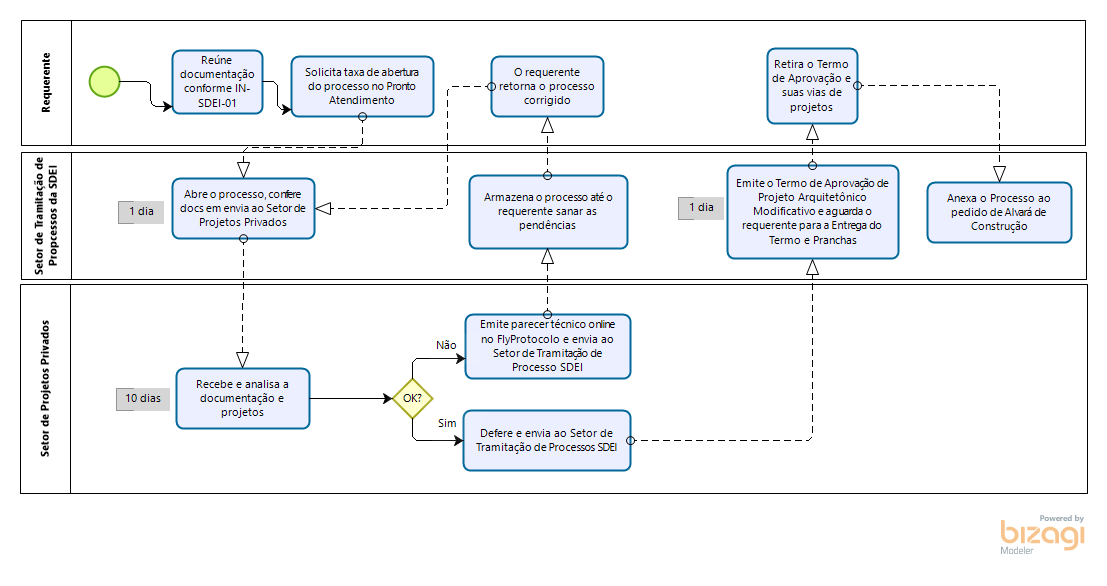 DEMOLIÇÃO VOLUNTÁRIA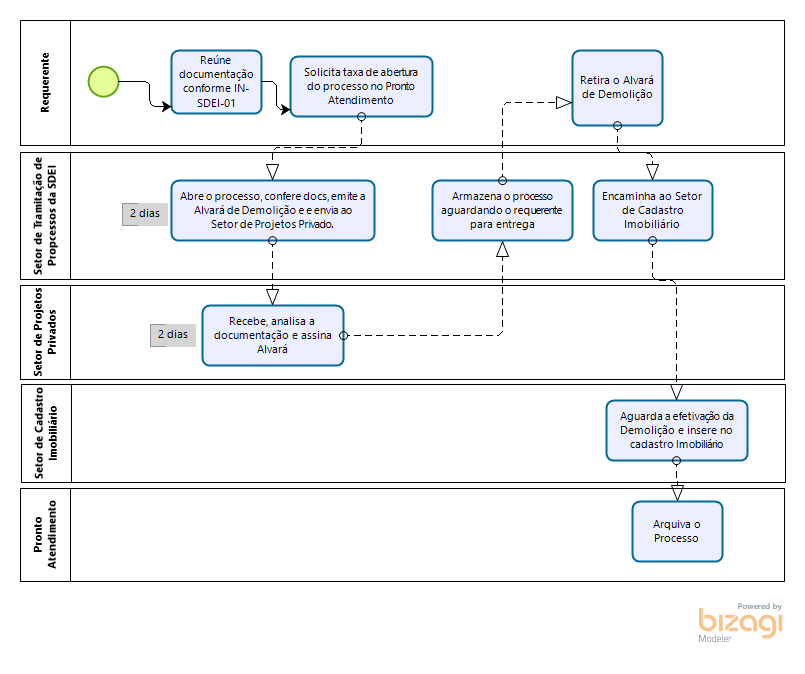 HABITE-SE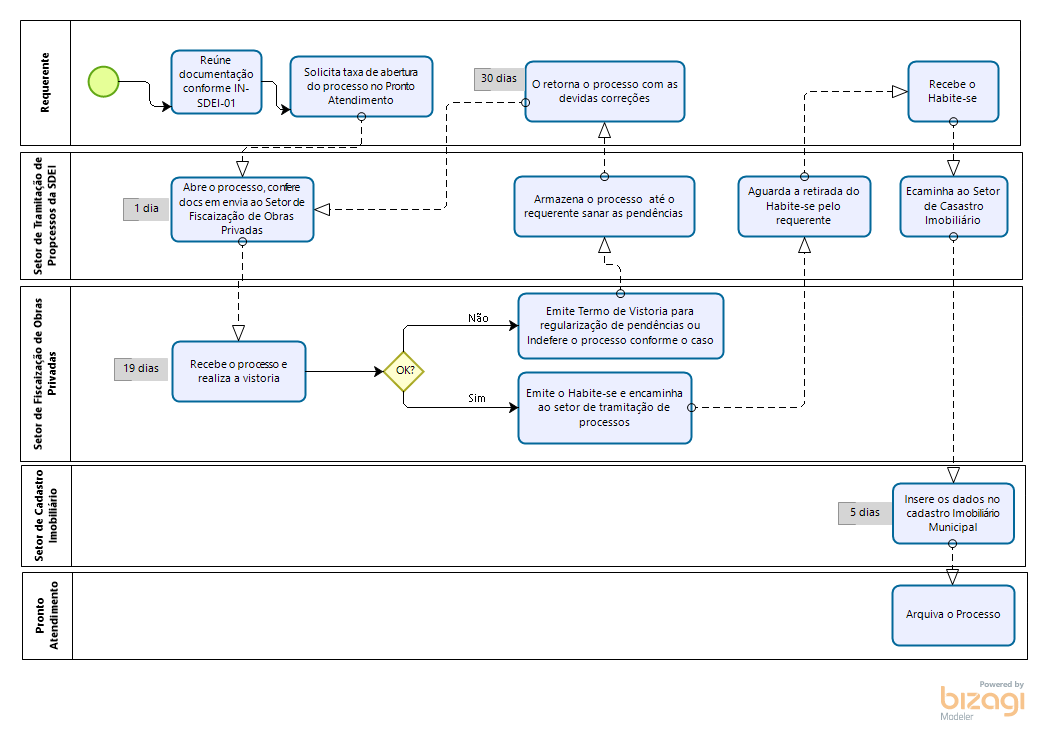 